CENTRO UNIVERSITÁRIO METODISTA IZABELA HENDRIXEXTENSÃO UNIVERSITÁRIAEDITAL CEUNIH 2020 – PRIMEIRO SEMESTRE DE 2020. PROCESSO SELETIVO PARA PROVIMENTO DE ALUNOS NO PROGRAMA DE PROJETO DE EXTENSÃO UNIVERSITÁRIA COMO VOLUNTÁRIOS PARA O PRIMEIRO SEMESTRE DE 2020.A Coordenação de Extensão do Centro Universitário Metodista Izabela Hendrix, no uso de suas atribuições, torna público o PROCESSO SELETIVO PARA MONITORES VOLUNTÁRIOS NO PROJETO DE EXTENSÃO UNIVERSITÁRIA, conforme descrito a seguir:1) DA JUSTIFICATIVAA participação no Projeto de Extensão “Documentação de exemplares significativos de fazendas mineiras dos séculos XVIII e XIX em trecho da Estrada Real” como voluntário(a) é um estímulo à inserção do(a) estudante de graduação nas atividades de estudo, digitalização e sistematização de documentação acerca da história da arquitetura rural mineira, bem como ao contato com instrumentos usados para a salvaguarda do patrimônio cultural.  Além disso nesse projeto, o aluno poderá vivenciar a  indissociabilidade entre ensino, pesquisa e extensão. O projeto de extensão relaciona-se à linha de formação denominada “Intervenção no Patrimônio Cultural” e no tocante ao ensino, as disciplinas: Teoria e metodologia do Ateliê V, Ateliê V e História III – Brasil.  2) DO OBJETIVO DO PROJETOEste projeto de extensão visa, através de um levantamento de dados, aprofundar o conhecimento sobre as fazendas mineiras nos séculos XVIII e XIX, bem como sistematizar os seguintes dados das fazendas: mapa de localização; levantamento histórico documental; iconografia histórica e atual; levantamento planimétrico e volumétrico, fotográfico e digitalização de plantas. Após a catalogação e a análise desses dados, será feita a editoração, diagramação e programação visual para apresentação final em meio digital para ser disponibilizado no site da biblioteca do CEUNIH, bem como em bibliotecas dos órgãos e entidades públicas e ou particulares que possam colaborar com a disseminação desse conteúdo.3) DOS CRITÉRIOS PARA SELEÇÃO E PRÉ-REQUISITOS GERAIS3.1 Ser estudante regularmente matriculado do Centro Universitário Metodista Izabela Hendrix;3.2 Ter interesse pelo tema (Preservação do patrimônio, história da arquitetura, arquitetura rural e sistemas construtivos vernaculares).4) DO PERFIL DO(A) ALUNO(A) 4.1 Ser comunicativo e ter facilidade no relacionamento interpessoal. 4.2 Ser pró ativo, compromissado, interessado em novos aprendizados; 4.3 Ter iniciativa e disposição para o trabalho em equipe; 4.4 Ter interesse no tema trabalhado; 4.5 Ter disponibilidade para atendimento. 5) DA DESCRIÇÃO DAS ATIVIDADESParticipar da capacitação referente ao Projeto “Documentação de exemplares significativos de fazendas mineiras dos séculos XVIII e XIX em trecho da Estrada Real” através das seguintes atividades: - Digitalização do Levantamento fotográfico existente: fachadas e interior;- Digitalização de textos sobre o histórico do fazenda;- Coleta de dados complementares nos arquivos competentes;- Sistematização dos documentos e montagem de plataforma digital para disponibilizar o conteúdo para o público pesquisador. Participar das reuniões/encontros semanais todas as quintas-feiras das 14:30 às 18:30hsParticipar dos grupos de discussão para elaboração de relatórios, quando necessário;6) DA INSCRIÇÃO DO(A) ALUNO(A)As inscrições serão entre os dias 16/03 até 20/04, através do contato de email: sandra.bontempo@izabelahendrix.metodista.br 7) DA SELEÇÃOOs(as) interessados(as) deverão ter disponibilidade para participar da seleção no dia:  26/03 das 14:30 às 16:30 no mezanino do prédio 7 no Centro Universitário Metodista Izabela Hendrix. 8) DO RESULTADOOs resultados serão divulgados no site ou pelo e-mail pessoal do(a) aluno(a) a partir do dia: 30/039) DA ASSINATURA DE CONTRATOO período da assinatura de contrato será em abril (Alisson encaminhara um e-mail com a data de assinatura do contrato), na sala das Agências (1320) no Centro Universitário Metodista Izabela Hendrix.Importante: Para o(a) estudante selecionado(a) será atribuído certificado de atividades complementares de extensão, porém é imprescindível a assinatura do contrato. Ao contrário, o mesmo não estará autorizado a iniciar as atividades e não receberá certificado.CALENDÁRIO DE ATIVIDADESBelo Horizonte, 18 de fevereiro de 2020.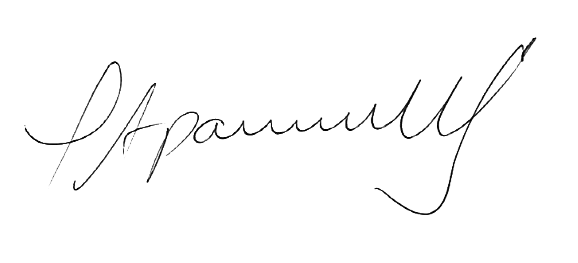 Prof. Dr. José Aparecido de OliveiraAssessoria de Pesquisa e Extensão UniversitáriaCentro Universitário Metodista Izabela HendrixDataAtividadeLocal16/03 à 20/04Período de inscriçãosandra.bontempo@izabelahendrix.metodista.br24/04Período de seleçãoMezanino do prédio 7A partir do dia 30/04Publicação do resultadoE-mail do alunoAbrilPeríodo de assinatura do contratoCEUNIH - Agências, Sala 1320maioInício das atividadesA combinar com o professor responsável 